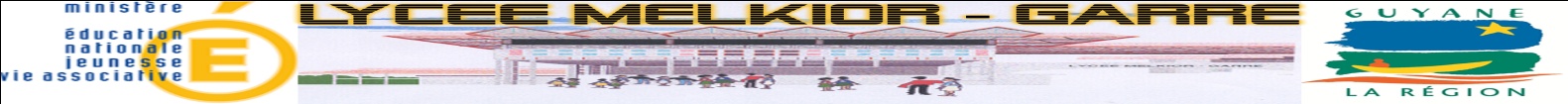 Nom et prénom de(s) l’élève(s) :……………………………………………………………………………………………….Classe :……………………………Date :……../………../………..     Heure :……………………         Lieu :………………………………….EXCLUSION PONCTUELLE Rappel de la circulaire n°2000-105 DU 11.07.2000 ARTICLE 2.2 :« …L’exclusion ponctuelle de cours s’accompagne d’une prise en charge de l’élève dans le cadre d’un dispositif prévu à cet effet justifiée par un manquement grave, elle doit demeurer  exceptionnelle et donner lieu systématiquement à une information écrite au C.P.E et au chef d’établissement. »La nature du manquement a-t-elle justifié une exclusion exceptionnelle de cours? :         Oui                          Non   L’élève a quitté le cours à……………… accompagné par……………………………...............................Travail à effectuer …………………………………………………………………………………………………………………………………EXPOSE DES FAITS :   ………………………………………………………………………………………………………………………………………..………………………………………………………………………………………………………………………………………..………………………………………………………………………………………………………………………………………..………………………………………………………………………………………………………………………………………..………………………………………………………………………………………………………………………………………..………………………………………………………………………………………………………………………………………..………………………………………………………………………………………………………………………………………..………………………………………………………………………………………………………………………………………..……………………………………………………………………………………………………………………………………… ……………………………………………………………………………………………………………………………………………………………………………………………………………………………………………………………………………………………………………………………………………………………………………………………………………………………………………………………………………………………………………………………………………………………………………………………………………………………………………………………………………………………………………………………………………………………………………………………………………………………………………………………………………………………………………………………………………………………………………………………………….Suite éventuelle au versoMESURE DISCIPLINAIRERappel :La punition scolaire (donnée par un adulte du lycée) ou la sanction disciplinaire (prononcée par le Proviseur) doit être prévue au règlement intérieur (Chap.III). Elle est individuelle et ne peut être collective. Elle doit être graduée et est infligée en fonction de l’acte commis en considération de la personnalité de l’élève et du contexte.Le responsable légal doit être informé dans tous les cas.            APPLIQUEES PAR L’ADULTE Excuses orales ou écrites Devoir supplémentaire Inscription sur carnet et présentation aux parents et au C.P.E Mise en retenue :……h…..Travail à effectuer :…………………………………………………………………………………………………………………………………………… DEMANDEES AU CHEF D’ETABLISSEMENT  Engagement écrit de l’élève et suivi avec la famille  Mesures de réparation avec Travail d’Utilité Scolaire  Commission éducative Mise en garde Blâme Exclusion Temporaire…………….jour(s) (≤ 8 jours) Traduction en Conseil de DisciplineCADRE RESERVE  A LA VIE SCOLAIREL’élève……………………………………………………..de la…………………… s’est présenté à la Vie Scolaire, le …………………………… à …….h………Visa de la Vie Scolaire/CPESuiviResponsable avisé le………………… sms téléphone courrier carnet